Actividad Sala 2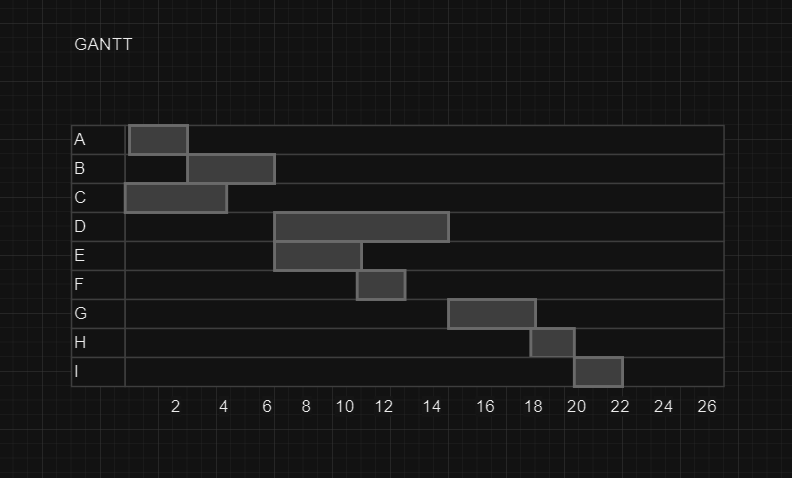 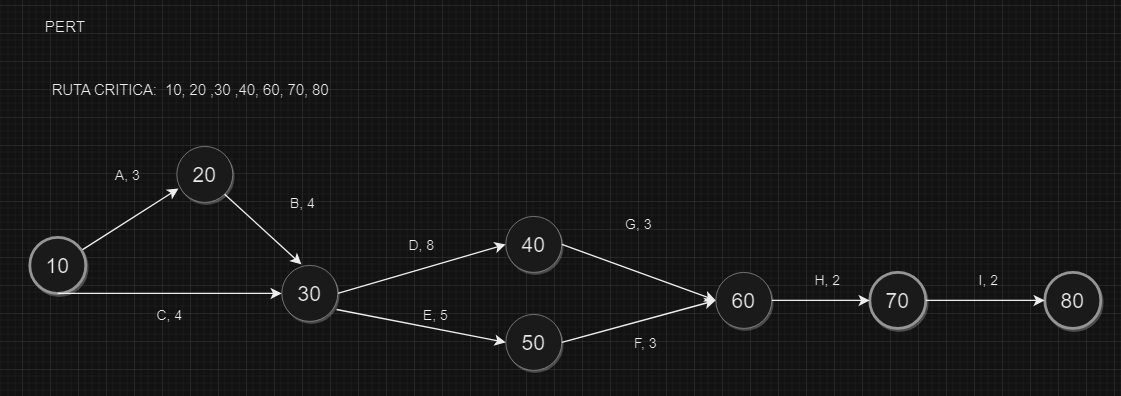 